NASSAU COUNTY LEGISLATURE14th TERM MEETING AGENDATOWNS, VILLAGES & CITIESCOMMITTEEMAY 8, 2023 1:00 PMMazi Melesa Pilip – ChairwomanLaura Schaefer – Vice ChairwomanJames KennedyC. William Gaylor IIIJoshua Lafazan – Ranking Debra MuléDelia DeRiggi-WhittonMichael C. Pulitzer, Clerk of the Legislature                                                                                                                         Scan the QR code to submit written public comment, which will be incorporated into the record of this meeting.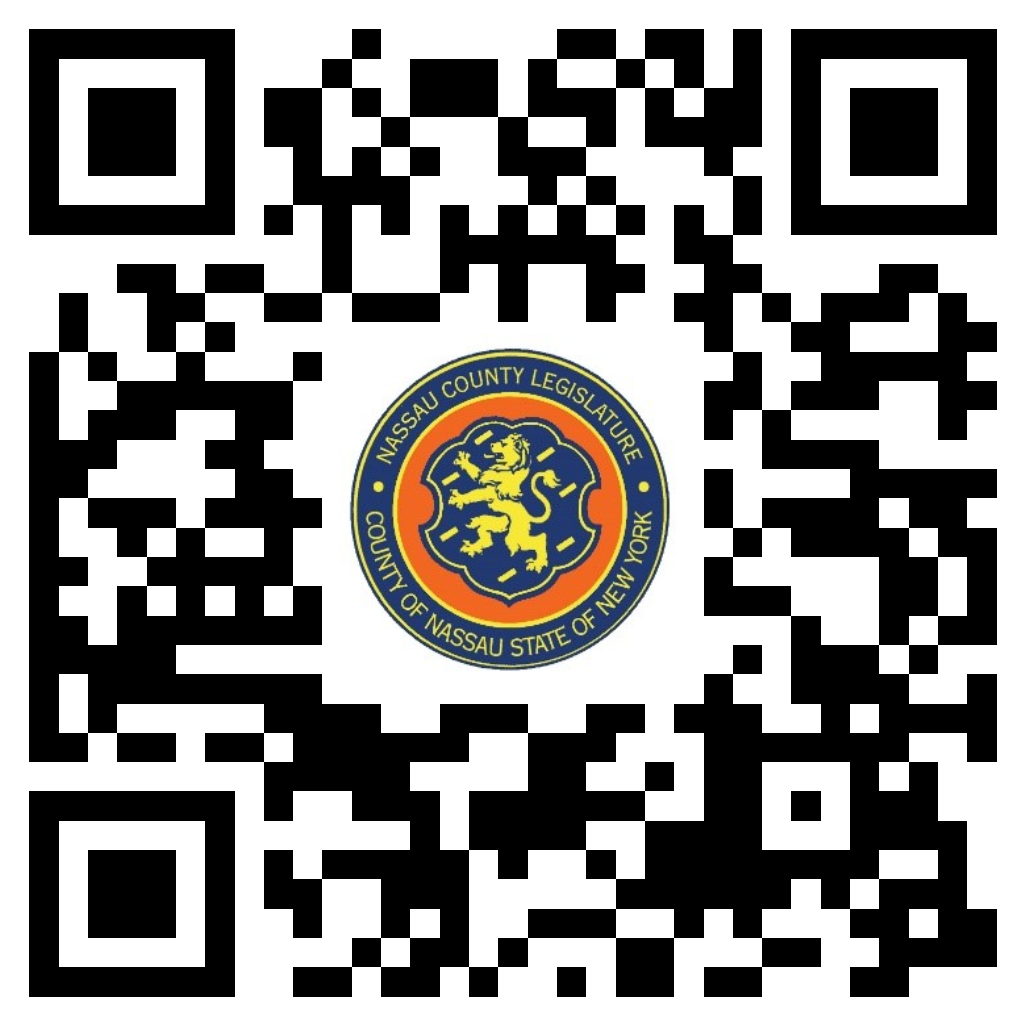 THERE ARE NO ITEMS ON THIS COMMITTEE AT THIS TIME